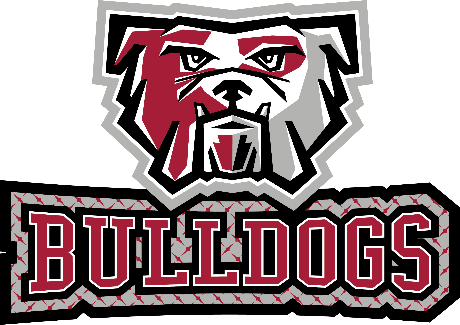 Thaddeus Stevens College of Technology2019 Cross Country ScheduleSaturday, September 7, 11:00 AMDutchmen Invitational Host: Lebanon Valley CollegeUnion Canal Tunnel Park / Lebanon, PASaturday, September 14, 9:00 AMPenn State Abington Invitational Host: Penn State AbingtonLorimer Park / Huntingdon Valley, PASaturday, September 21, 11:00 AMLuzerne County Community College Invitational Host: Luzerne County Community College1333 South Prospect Street, Nanticoke, PAStart and finish is behind James T. Atherton GymnasiumSaturday, October 12, 12:15 and 1:15 PM14th Annual Jack Saint Clair Memorial Host: Belmont Plateau CC Hall of FameBelmont Plateau Park, Philadelph19131Sunday, October 20 EPAC Championships Host: Luzerne County Community College1333 South Prospect Street, Nanticoke, PASaturday, October 26 Region XIX Championships Host: Delaware Technical and Community CollegeNewark, DESaturday, November 2 	NJCAA Division III National Championships Host: Holyoke Community CollegeStanley Park/Westfield, MA